LIFE GROUP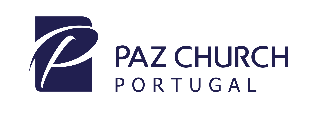 O POVO MAIS FELIZ DA TERRAVictor, 26 de Junho de 2022Motivos de Maior Alegria Ter Jesus, não apenas acreditar Nele mas caminhar com EleColossenses 1:12-14 -Dando graças ao Pai, que nos tornou dignos de participar da herança dos santos no reino da luz. Pois ele nos resgatou do domínio das trevas e nos transportou para o Reino do seu Filho amado,em quem temos a redenção, a saber, o perdão dos pecados.Hebreus 12:2 - Conservemos os nossos olhos fixos em Jesus, pois é por meio dele que a nossa fé começa, e é ele quem a aperfeiçoa. Saber que estamos em boas mãosOs nomes de Jesus demonstram que Ele é, em Quem podemos confiar a cada momento…
O CORDEIRO DE DEUS / A RESSURREIÇÃO E A VIDA / PASTOR E BISPO DAS ALMAS / JUIZ / BEM-AVENTURADO / ÚNICO SOBERANO / REI DOS REIS / SENHOR DOS SENHORES / HOMEM DE DORES / A CABEÇA DA IGREJA / MESTRE / TESTEMUNHA FIEL E VERDADEIRA / A PEDRA / SACERDOTE / A PORTA / ÁGUA VIVA / O PÃO DA VIDA / A ROSA DE SAROM / O LÍRIO DOS VALES / O ALFA / O OMEGA / O PRIMEIRO / O DERRADEIRO / O PRINCÍPIO / O FIM / A VIDEIRA VERDADEIRA / MESSIAS / O SANTO / O MEDIADOR / O AMADO / O TRONCO / O CARPINTEIRO /  O BOM PASTOR / LUZ DO MUNDO/ IMAGEM DO DEUS INVISÍVEL / O VERBO / LUZ DOS HOMENS / PEDRA DA ESQUINA / O SALVADOR / SERVO/ AUTOR E CONSUMADOR DE NOSSA FÉ/ O TODO PODEROSO / MARAVILHOSO / CONSELHEIRO/ DEUS FORTE /  PAI ETERNO/ PRÍNCIPE DA PAZ / O LEÃO DA TRIBO DE JUDÁ / A RAIZ DE DAVI / EU SOU / O NOIVO / FILHO UNIGÊNITO/ EMANUEL / FILHO DO HOMEM / O AMÉM/ 0 PROFETA /  REDENTOR / ÂNCORA /  A RESPLANDECENTE ESTRELA DA MANHÃ / O CAMINHO / A VERDADE / ADVOGADO.Questões Práticas para fazer parte do povo mais feliz da terra1º Busque / ProcureJeremias 29:12,13 - Então me invocareis, e ireis, e orareis a mim, e eu vos ouvirei. E buscar-me-eis, e me achareis, quando me buscardes com todo o vosso coração.2º Ame a Palavra Hebreus 4:12 - Porque a palavra de Deus é viva e eficaz, e mais penetrante do que espada alguma de dois gumes, e penetra até à divisão da alma e do espírito, e das juntas e medulas, e é apta para discernir os pensamentos e intenções do coração.Mateus 4:4 -Ele, porém, respondendo, disse: Está escrito: Nem só de pão viverá o homem, mas de toda a palavra que sai da boca de Deus.3º Comunhão1 Pedro 4:9 - Sejam mutuamente hospitaleiros, sem reclamação.Eclesiastes 4:9-12 - É melhor ter companhia do que estar sozinho, porque maior é a recompensa do trabalho de duas pessoas. Se um cair, o amigo pode ajudá-lo a levantar-se. Mas pobre do homem que cai e não tem quem o ajude a levantar-se! E, se dois dormirem juntos, vão manter-se aquecidos. Como, porém, manter-se aquecido sozinho? Um homem sozinho pode ser vencido, mas dois conseguem defender-se. Um cordão de três dobras não se rompe com facilidade.
